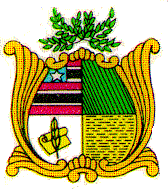 ESTADO DO MARANHÃOAssembleia Legislativa do Estado do MaranhãoAvenida Jerônimo de Albuquerque s/n-Sítio Rangedor – CohafumaSão Luís - MA - 65.071-750 -Tel.: 3269-3235 - www.al.ma.leg.brGabinete do Deputado LÉO CUNHAleocunha@al.ma.leg.br PROJETO DE LEI N°.       /2017                                                                                   Considera Patrimônio Cultural Imaterial do Maranhão a celebração de Corpus Christi em Imperatriz.                                                                              Art. 1º Fica considerada Patrimônio Cultural Imaterial do Maranhão a celebração de Corpus Christi em Imperatriz.Art. 2º O Poder Público Estadual, na forma do que dispõe o art. 228 da Constituição do Estado do Maranhão, promoverá e executará todas as medidas com vistas ao cumprimento desta Lei.Art. 3º A presente Lei entrará em vigor na data de sua publicação.Art. 4º Ficam revogadas as disposições em contrário. Assembleia Legislativa do Maranhão, em 07 de novembro de 2017.Léo CunhaDEPUTADO ESTADUALJUSTIFICATIVAA celebração de Corpus Christi realizada em Imperatriz do Maranhão, região sudoeste do Estado, é considerada a maior do Brasil. A cada ano o evento reúne no Estádio Frei Epifânio da Badia um número maior de participantes, numa festa de fé cristã, solidariedade, esperança e crença no Espírito Santo. De acordo com números da Diocese de Imperatriz, realizadora do evento, cerca de 18 mil pessoas estiveram presentes neste acontecimento em 2017. Um novo recorde de público.O novo formato da celebração no município iniciou a partir de 2010, iniciativa do então bispo da Diocese local, Dom Gilberto Pastana, que implementou o modelo onde a missa é realizada em formato campal com altar instalado no campo do Estádio Frei Epifânio e os fiéis ficam espalhados pelos setores de arquibancadas e na área restante do gramado. Após a celebração no estádio os participantes seguem em procissão pelas ruas da “cidade velha” em Imperatriz, até a Praça de Fátima, onde está a Catedral de Fátima, sede da diocese imperatrizense.Com o advento do novo Corpus Christi em Imperatriz, a cidade passou a receber visitantes vindos de várias regiões do país, sobretudo de estados vizinhos, como o Tocantins e Pará. Gente que chega ao município atraídos pela fé e pela beleza da celebração, sempre marcada pela emoção e a devoção. A festa católica também entrou no calendário dos grandes eventos religiosos brasileiros e no ano de 2012 a celebração foi transmitida ao vivo para todo o Brasil por meio da Rede Vida.A cada ano um tema diferente é abordado para o Corpus Christi em Imperatriz. Da mesma forma as pessoas interessadas em participarem do evento adquirem um kit contendo camiseta personalizada, velas, abanadores e panfletos alusivos ao evento. O material é produzido pela Diocese e toda renda é destinada aos projetos sociais da Igreja Católica.Ressalta-se que além do valor social e religioso do evento, a celebração de Corpus Christi em Imperatriz movimenta a economia de toda região, incentivando o comércio e a geração de renda para a população envolvida direta e indiretamente nas festividades.Desta feita, nobres colegas, em face da riqueza histórica, social, cultural e pelo incentivo à economia da região, nada mais acertado do que esta Casa condecorar a Celebração de Corpus Christi em Imperatriz, com o título de Patrimônio Cultural Imaterial do Maranhão, de modo a também auxiliar na perpetuação de sua tradição. Para tanto, conto com vosso apoio.